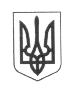 ВЕСЕЛОКУТСЬКА СІЛЬСЬКА РАДАТАЛЬНІВСЬКОГО РАЙОНУ, ЧЕРКАСЬКОЇ ОБЛАСТІКод 2649028920414, с.Веселий Кут, вул. Т.Г.Шевченка, 2 ,тел. 9-99-45                                                                                                                 Від  05 грудня 2019 року  № 372                                                                                Долінце Богдану ІгоровичуНа Ваш запит про отримання публічної інформації Веселокутська сільська рада Тальнівського району Черкаської області надсилає інформацію про  те,що 1)  житлових приміщень державної і комунальної власності що були збудовані або придбанні коштом державного або місцевого бюджетів з 2010 року, і які були приватизовані на підставі Закону України Про приватизацію державного житлового фонду  - немає.2)  фактів приватизації державного житлового фонду два і більше разів одними і тими ж особами або їх близькими родичами - немаєСільський голова                                              Павло Козаченко